新 书 推 荐中文书名：《你能看到吗》 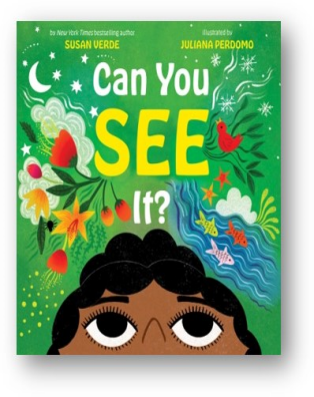 英文书名：CAN YOU SEE IT? 作    者：Susan Verde, illustrated by Juliana Perdomo出 版 社：Abrams代理公司：ANA出版时间：2023年4月代理地区：中国大陆、台湾页    数：40页审读资料：电子材料	类    型：故事绘本畅销书作家苏珊·维德推出一个探索感官新系列强调五种感官如何让我们欣赏周围的世界当我忙碌时,在生活中穿梭，看着自己走向何方我就能看到眼前的一切但当我放慢脚步找到平静，耐心和好奇心因为静心观察，我看到更多......系列发布: 第一册侧重于视觉感受，而第二册(2024年春季)将侧重于听，可能会有更多的书加入此系列内容简介：Sensing Your World系列由I Am一书的畅销书作者苏珊·维德撰写，并由朱莉安娜•佩尔多莫提供精美的插图，教导孩子们更深入地体验他们周围的世界，用五种感官在每天的小时刻中寻找快乐、联系和美。你能看到吗？鼓励我们看得更近，看得更深: 不只是用我们的眼睛，而是用我们整个的心。 本书卖点： 系列发布: 第一册侧重于阅读，而第二册(2024年春季)将侧重于听，可能还会有更多的书跟进。畅销书作者:  佛德是畅销书I Am系列的作者(销量超过150万本!)由彼得•雷诺兹(Peter Reynolds)绘制，其中包括《纽约时报》(New York Times)畅销书I Am Human。正念视角: 鼓励读者活在当下，不仅要看，还要看彼此、自然、我们的世界。这个主题对瑜伽和心灵导师佛德来说是一个自然的契机，并与她所喜爱的I Am系列的主题相呼应。新的类型转折:  虽然有大量的五感书籍，但在这里我们介绍了更深层次的五感，重点是我们对世界的感知如何影响我们的思想和心灵。新星插画师：佩尔多莫(El Cucuy Is Scared, Too!)充满活力、甜美和年轻的风格，完全适合小宝宝阅读。作者简介：苏珊·维德(Susan Verde)是畅销书I Am Yoga、I Am Peace、I Am Human、I Am Love、I Am One、I Am Courage、I Am Me和The Museum的作者，这些书都由彼得·H ·雷诺兹(Peter H. Reynolds)绘图，还有Feel-Good Fairy Tales，由杰·弗莱克(Jay Fleck)绘图，以及马修·科德尔(Matthew Cordell)绘图的Rock’n’Roll Soul。她教孩子们瑜伽和正念，并和她的三个孩子住在东汉普顿。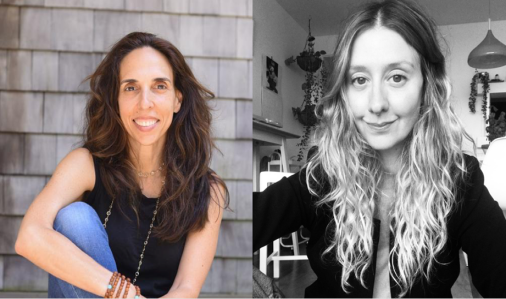 朱莉安娜·佩尔多莫(Juliana Perdomo)是哥伦比亚插画家和作家，有心理学家和艺术治疗师的背景。她的作品充满欢乐和真诚，充满民俗气息，带有一点拉丁风格的复古气息。佩多莫住在哥伦比亚的波哥大，和她了不起的儿子卢卡，她的摇滚伙伴伊万，以及一只名叫门塔的有趣的老狗。内文插图：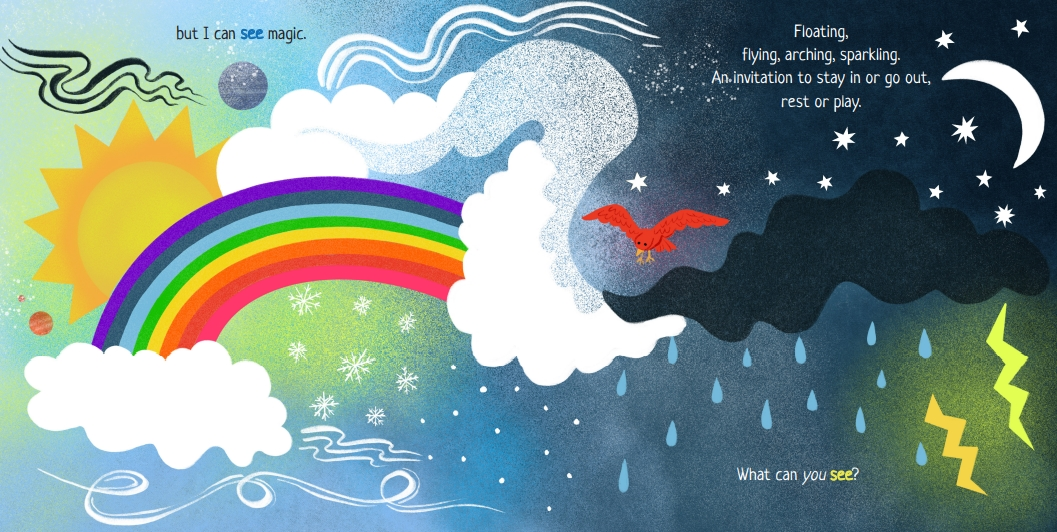 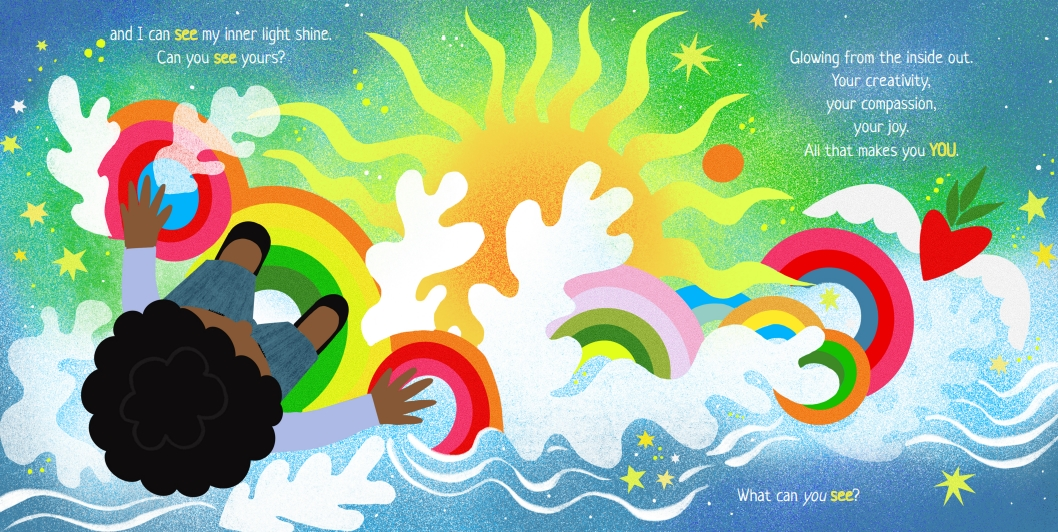 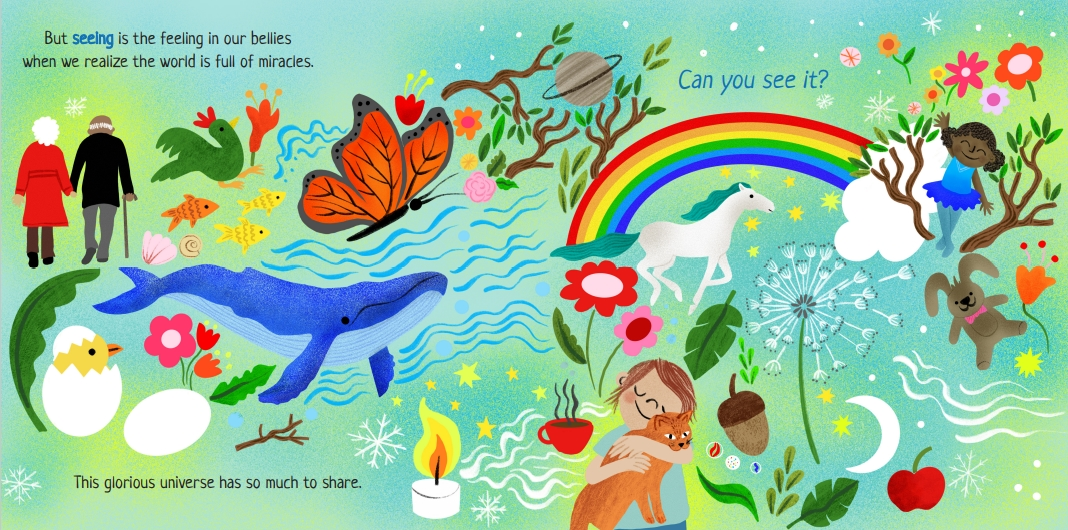 谢谢您的阅读！请将回馈信息发至：薛肖雁 Echo@nurnberg.com.cn安德鲁﹒纳伯格联合国际有限公司北京代表处北京市海淀区中关村大街甲59号中国人民大学文化大厦1705室邮编：100872电话：010-82449185传真：010-82504200Email: Echo@nurnberg.com.cn网址：www.nurnberg.com.cn（获取最新书讯）微博：http://weibo.com/nurnberg豆瓣小站：http://site.douban.com/110577/抖音号：安德鲁读书微信订阅号：安德鲁书讯